Вниманию хозяйствующих субъектов, 
осуществляющих розничную продажу алкогольной продукции01 марта 2020 года в 11-00 на городской площади состоится массовое мероприятие «Масленица».В соответствии с Законом Амурской области от 25.09.2014 № 403-ОЗ «О некоторых вопросах регулирования розничной продажи алкогольной продукции и безалкогольных тонизирующих напитков на территории Амурской области», запрещена розничная продажа алкогольной продукции (за исключением розничной продажи алкогольной продукции при оказании услуг общественного питания)  в радиусе 700 метров от мест проведения массовых мероприятий с 11-00 до 14-00 согласно схеме (прилагается).Схематерритории в границах 700 м от центральной площади г. Завитинска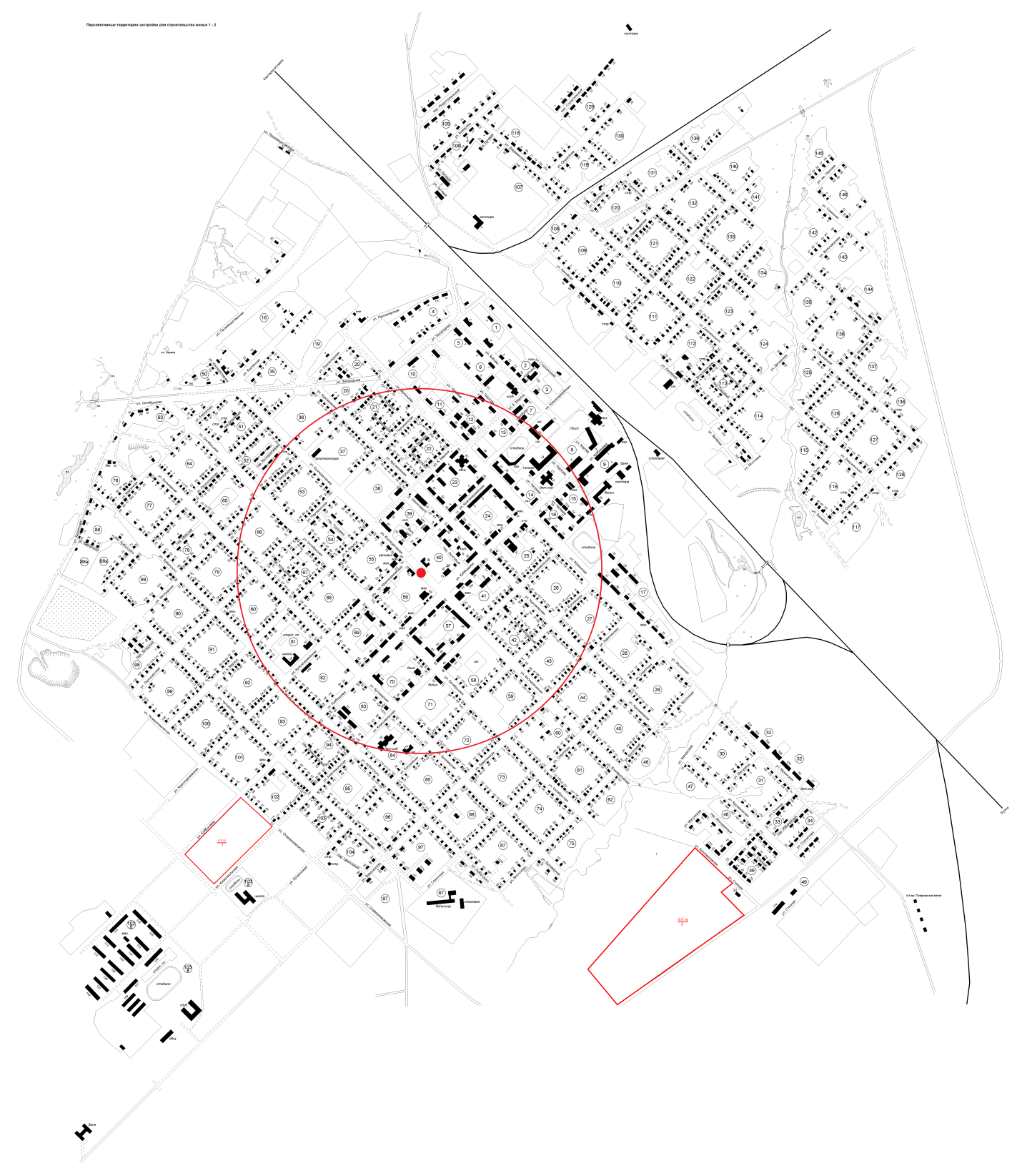 